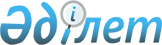 Қазақстан Республикасының жер заңнамасына сәйкес пайдаланылмайтын ауыл шаруашылығы мақсатындағы жерлерге жер салығының базалық мөлшерлемелерін арттыру туралы
					
			Күшін жойған
			
			
		
					Ақмола облысы Қорғалжын аудандық мәслихатының 2018 жылғы 13 ақпандағы № 1/25 шешімі. Ақмола облысының Әділет департаментінде 2018 жылғы 5 наурызда № 6450 болып тіркелді. Күші жойылды - Ақмола облысы Қорғалжын аудандық мәслихатының 2022 жылғы 25 қаңтардағы № 2/17 шешімімен
      Ескерту. Күші жойылды - Ақмола облысы Қорғалжын аудандық мәслихатының 25.01.2022 № 2/17 (алғашқы ресми жарияланған күнінен кейін күнтізбелік он күн өткен соң қолданысқа енгізіледі) шешімімен.
      Қазақстан Республикасының 2017 жылғы 25 желтоқсандағы "Салық және бюджетке төленетін басқа да міндетті төлемдер туралы (Салық кодексі)" Кодексінің 509-бабының 5-тармағына сәйкес, Қорғалжын аудандық мәслихаты ШЕШІМ ҚАБЫЛДАДЫ:
      1. Қазақстан Республикасының жер заңнамасына сәйкес пайдаланылмайтын ауыл шаруашылығы мақсатындағы жерлерге жер салығының базалық мөлшерлемелері он есеге арттырылсын.
      2. Қорғалжын аудандық мәслихатының 2016 жылғы 11 тамыздағы № 3/5 "Қазақстан Республикасының жер заңнамасына сәйкес Қорғалжын ауданының пайдаланылмайтын ауыл шаруашылығы мақсатындағы жерлерге жер салығының базалық мөлшерлемелерін жоғарылату туралы" (Нормативтік құқықтық актілерді мемлекеттік тіркеу тізілімінде № 5534 болып тіркелген, 2016 жылғы 29 қыркүйегінде аудандық "Нұр-Қорғалжын" газетінде жарияланған) шешімінің күші жойылды деп танылсын.
      3. Осы шешім Ақмола облысының Әділет департаментінде мемлекеттік тіркелген күнінен бастап күшіне енеді және ресми жарияланған күнінен бастап қолданысқа енгізіледі.
      "КЕЛІСІЛДІ"
      13.02.2018
      13.02.2018
					© 2012. Қазақстан Республикасы Әділет министрлігінің «Қазақстан Республикасының Заңнама және құқықтық ақпарат институты» ШЖҚ РМК
				
      Қорғалжын аудандық мәслихатсессиясының төрағасы

Н.Баешев

      Қорғалжын аудандықмәслихат хатшысы 

Ө.Балғабаев

      Қорғалжын ауданыныңәкімі

Қ.Рыскелдінов

      "Қазақстан Республикасы Қаржыминистрлігінің Мемлекеттік кірістеркомитеті Ақмола облысы бойыншаМемлекеттік кірістер департаментініңҚорғалжын ауданы бойынша Мемлекеттіккірістер басқармасы" республикалықмемлекеттік мекеме басшысы

М.Алибекова
